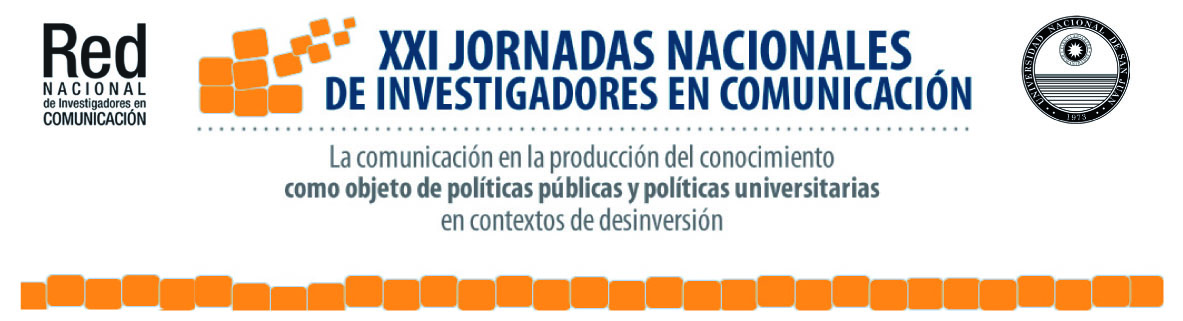 Formulario para la presentación de libros, revistas y páginas web especializadas en comunicaciónXXI Jornadas Nacionales de Investigadores en ComunicaciónDepartamento de Ciencias de la Comunicación (FaCSo •UNSJ)5, 6 y 7 de octubre de 2017, San JuanLos interesados/as en presentar libros, revistas o páginas web especializadas en comunicación deben enviar este formulario al difusor/a de su sede más cercano (consultar http://redcomunicacion.org/listado-de-difusores/). Hay tiempo de mandarlo hasta el 10 de julio. El objetivo es promover la difusión y el intercambio de trabajos en el ámbito académico y profesional sobre comunicación. Hasta tres personas pueden presentar cada libro, revista o página web. Los autores o comentaristas deberán abonar el arancel de inscripción como expositor/a correspondiente.Título del libro/revista/página web:Autor(es), editores, compiladores:Año y lugar de publicación:ISBN/ISSN:Quién(es) presentaría(n) el libro:Breve reseña del libro (Hasta 700 palabras):Otras aclaraciones.Web/Contacto: